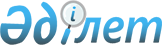 О внесении изменений в решение Зайсанского районного маслихата от 22 декабря 2017 года № 20-1 "О бюджете Зайсанского районана 2018-2020 годы"Решение Зайсанского районного маслихата Восточно-Казахстанской области от 24 апреля 2018 года № 25-1. Зарегистрировано Управлением юстиции Зайсанского района Департамента юстиции Восточно-Казахстанской области 27 апреля 2018 года за № 5-11-155
      Примечание РЦПИ.

      В тексте документа сохранена пунктуация и орфография оригинала.
      В соответствии со статьей 109 Бюджетного Кодекса Республики Казахстан от 4 декабря 2008 года, подпунктом 1) пункта 1 статьи 6 Закона Республики Казахстан от 23 января 2001 года "О местном государственном управлении и самоуправлении в Республике Казахстан", решением Восточно-Казахстанского областного маслихата от 12 апреля 2018 года № 19/213-VI "О внесении изменений в решение Восточно-Казахстанского областного маслихата от 13 декабря 2017 года № 16/176-VІ "Об областном бюджете на 2018-2020 годы" (зарегистрировано в Реестре государственной регистрации нормативных правовых актов за номером 5622) Зайсанский районный маслихат РЕШИЛ:
      1. Внести в решение Зайсанского районного маслихата от 22 декабря 2017 года № 20-1 "О бюджете Зайсанского района на 2018-2020 годы" (зарегистрировано в Реестре государственной регистрации нормативных правовых актов за номером 5381, опубликовано 24 января 2018 года в районной газете "Достык" и в Эталонном контрольном банке нормативных правовых актов Республики Казахстан в электронном виде 9 января 2018 года) следующие изменения:
      пункт 1 изложить в следующей редакции:
      "1. Утвердить районный бюджет на 2018-2020 годы согласно приложениям 1, 2 и 3 соответственно, в том числе на 2018 год в следующих объемах:
      1) доходы – 6208412,2 тысяч тенге, в том числе:
      налоговые поступления - 1319752 тысяч тенге;
      неналоговые поступления – 22376 тысяч тенге;
      поступления от продажи основного капитала – 41541 тысяч тенге;
      поступления трансфертов - 4824743,2 тысяч тенге;
      2) затраты – 6288113,3 тысяч тенге;
      3) чистое бюджетное кредитование – 32281,3 тысяч тенге, в том числе:
      бюджетные кредиты – 43290 тысяч тенге;
      погашение бюджетных кредитов – 11008,7 тысяч тенге;
      4) сальдо по операциям с финансовыми активами – 0,0 тысяч тенге;
      приобретение финансовых активов – 0,0 тысяч тенге;
      поступления от продажи финансовых активов государства – 0,0 тысяч тенге;
      5) дефицит (профицит) бюджета – -111982,4 тысяч тенге;
      6) финансирование дефицита (использование профицита) бюджета – 1111982,4 тысяч тенге;
      поступление займов – 43290 тысяч тенге;
      погашение займов – 11008,7 тысяч тенге;
      используемые остатки бюджетных средств – 79701,1 тысяч тенге.";
      пункт 7 изложить в следующей редакции:
      "7. Учесть, что в районном бюджете на 2018 год предусмотрены трансферты из областного бюджета в сумме 620409,2 тысяч тенге, согласно приложению 5.";
      приложения 1, 5 к указанному решению изложить в новой редакции согласно приложениям 1, 2 к настоящему решению.
      2. Настоящее решение вводится в действие с 1 января 2018 года Бюджет района на 2018 год Трансферты из областного бюджета на 2018 год
					© 2012. РГП на ПХВ «Институт законодательства и правовой информации Республики Казахстан» Министерства юстиции Республики Казахстан
				
      Председатель сессии 

О. Шарипбеков

      Секретарь районного маслихата 

Д. Ыдырышев
Приложение 1 
к решению Зайсанского 
районного Маслихата 
от 24 апреля 2018 года за 
№ 25-1Приложение 1 
к решению Зайсанского 
районного Маслихата 
от 22 декабря 2017 года за 
№ 20-1
Категория
Категория
Категория
Категория
Сумма (тыс. тенге)
Класс
Класс
Класс
Сумма (тыс. тенге)
Подкласс
Подкласс
Сумма (тыс. тенге)
Наименование
Сумма (тыс. тенге)
I. ДОХОДЫ
6208412,2
1
Налоговые поступления
1319752
01
Подоходный налог
262555
2
Индивидуальный подоходный налог
262555
03
Социальный налог
236520
1
Социальный налог
236520
04
Налоги на собственность
770466
1
Налоги на имущество
765240
3
Земельный налог
116
4
Налог на транспортные средства
1750
5
Единый земельный налог
3360
05
Внутренние налоги на товары, работы и услуги
36596
2
Акцизы
3500
3
Поступления за использование природных и других ресурсов 
8800
4
Сборы за ведение предпринимательской и профессиональной деятельности
24296
08
Обязательные платежи, взимаемые за совершение юридически значимых действий и (или) выдачу документов уполномоченными на то государственными органами или должностными лицами
13615
1
Государственная пошлина
13615
2
Неналоговые поступления
22376
01
Доходы от государственной собственности
7945
5
Доходы от аренды имущества, находящегося в государственной собственности
7800
7
Вознаграждения по кредитам, выданным из государственного бюджета
145
06
Прочие неналоговые поступления
14431
1
Прочие неналоговые поступления
14431
3
Поступления от продажи основного капитала
41541
03
Продажа земли и нематериальных активов
41541
1
Продажа земли
41541
4
Поступления трансфертов
4824743,2
02
Трансферты из вышестоящих органов государственного управления
4824743,2
2
Трансферты из областного бюджета
4824743,2
Функциональная группа
Функциональная группа
Функциональная группа
Функциональная группа
Функциональная группа
Сумма (тыс.тенге)
Функциональная подгруппа
Функциональная подгруппа
Функциональная подгруппа
Функциональная подгруппа
Сумма (тыс.тенге)
Администратор бюджетных программ
Администратор бюджетных программ
Администратор бюджетных программ
Сумма (тыс.тенге)
Программа
Программа
Сумма (тыс.тенге)
Наименование
Сумма (тыс.тенге)
II. ЗАТРАТЫ
6288113,3
1
Государственные услуги общего характера
296989
1
Представительные, исполнительные и другие органы, выполняющие общие функции государственного управления
171562
112
Аппарат маслихата района (города областного значения)
20315
001
Услуги по обеспечению деятельности маслихата района (города областного значения)
19690
003
Капитальные расходы государственного органа 
625
122
Аппарат акима района (города областного значения)
134801
001
Услуги по обеспечению деятельности акима района (города областного значения)
110278
003
Капитальные расходы государственного органа 
21780
009
Капитальные расходы подведомственных государственных учреждений и организаций
242
113
Целевые текущие трансферты из местных бюджетов
2501
123
Аппарат акима района в городе, города районного значения, поселка, села, сельского округа
16446
001
Услуги по обеспечению деятельности акима района в городе, города районного значения, поселка, села, сельского округа
16171,6
022
Капитальные расходы государственного органа 
274,4
2
Финансовая деятельность
7710
459
Отдел экономики и финансов района (города областного значения)
7710
003
Проведение оценки имущества в целях налогообложения
1400
010
Приватизация, управление коммунальным имуществом, постприватизационная деятельность и регулирование споров, связанных с этим 
6310
9
Прочие государственные услуги общего характера
117717
454
Отдел предпринимательства и сельского хозяйства района (города областного значения)
26850
001
Услуги по реализации государственной политики на местном уровне в области развития предпринимательства и сельского хозяйства
21027
007
Капитальные расходы государственного органа 
5823
459
Отдел экономики и финансов района (города областного значения)
31071
001
Услуги по реализации государственной политики в области формирования и развития экономической политики, государственного планирования, исполнения бюджета и управления коммунальной собственностью района (города областного значения)
29871
015
Капитальные расходы государственного органа 
1200
495
Отдел архитектуры, строительства, жилищно-коммунального хозяйства, пассажирского транспорта и автомобильных дорог района (города областного значения)
59796
001
Услуги по реализации государственной политики на местном уровне в области архитектуры, строительства, жилищно-коммунального хозяйства, пассажирского транспорта и автомобильных дорог 
31948
003
Капитальные расходы государственного органа 
648
032
Капитальные расходы подведомственных государственных учреждений и организаций
27200
2
Оборона
19114
1
Военные нужды
14569
122
Аппарат акима района (города областного значения)
14569
005
Мероприятия в рамках исполнения всеобщей воинской обязанности
14569
2
Организация работы по чрезвычайным ситуациям
4545
122
Аппарат акима района (города областного значения)
4545
006
Предупреждение и ликвидация чрезвычайных ситуаций масштаба района (города областного значения)
2425
007
Мероприятия по профилактике и тушению степных пожаров районного (городского) масштаба, а также пожаров в населенных пунктах, в которых не созданы органы государственной противопожарной службы
2120
3
Общественный порядок, безопасность, правовая, судебная, уголовно-исполнительная деятельность
10334
9
Прочие услуги в области общественного порядка и безопасности
10334
495
Отдел архитектуры, строительства, жилищно-коммунального хозяйства, пассажирского транспорта и автомобильных дорог района (города областного значения)
10334
019
Обеспечение безопасности дорожного движения в населенных пунктах
10334
4
Образование
2607627
1
Дошкольное воспитание и обучение
74447
464
Отдел образования района (города областного значения)
74447
040
Реализация государственного образовательного заказа в дошкольных организациях образования
74447
2
Начальное, основное среднее и общее среднее образование
2361174
464
Отдел образования района (города областного значения)
2288187
003
Общеобразовательное обучение
2205924
006
Дополнительное образование для детей
82263
465
Отдел физической культуры и спорта района (города областного значения)
69487
017
Дополнительное образование для детей и юношества по спорту
69487
495
Отдел архитектуры, строительства, жилищно-коммунального хозяйства, пассажирского транспорта и автомобильных дорог района (города областного значения)
3500
059
Строительство и реконструкция объектов начального, основного среднего и общего среднего образования
3500
9
Прочие услуги в области образования
172006
464
Отдел образования района (города областного значения)
172006
001
Услуги по реализации государственной политики на местном уровне в области образования 
8782
004
Информатизация системы образования в государственных учреждениях образования района (города областного значения)
200
005
Приобретение и доставка учебников, учебно-методических комплексов для государственных учреждений образования района (города областного значения)
82195
015
Ежемесячная выплата денежных средств опекунам (попечителям) на содержание ребенка-сироты (детей-сирот), и ребенка (детей), оставшегося без попечения родителей
23890
022
Выплата единовременных денежных средств казахстанским гражданам, усыновившим (удочерившим) ребенка (детей)-сироту и ребенка (детей), оставшегося без попечения родителей
300
023
Методическая работа
16546
067
Капитальные расходы подведомственных государственных учреждений и организаций
40093
6
Социальная помощь и социальное обеспечение
413211
1
Социальное обеспечение
81519
451
Отдел занятости и социальных программ района (города областного значения)
81519
005
Государственная адресная социальная помощь
81519
2
Социальная помощь
301667
451
Отдел занятости и социальных программ района (города областного значения)
301667
002
Программа занятости
106413
004
Оказание социальной помощи на приобретение топлива специалистам здравоохранения, образования, социального обеспечения, культуры, спорта и ветеринарии в сельской местности в соответствии с законодательством Республики Казахстан
15660
006
Оказание жилищной помощи
2695
007
Социальная помощь отдельным категориям нуждающихся граждан по решениям местных представительных органов
52793
014
Оказание социальной помощи нуждающимся гражданам на дому
57478
017
Обеспечение нуждающихся инвалидов обязательными гигиеническими средствами и предоставление услуг специалистами жестового языка, индивидуальными помощниками в соответствии с индивидуальной программой реабилитации инвалида
28517
023
Обеспечение деятельности центров занятости населения
38111
9
Прочие услуги в области социальной помощи и социального обеспечения
30025
451
Отдел занятости и социальных программ района (города областного значения)
30025
001
Услуги по реализации государственной политики на местном уровне в области обеспечения занятости и реализации социальных программ для населения
26925
011
Оплата услуг по зачислению, выплате и доставке пособий и других социальных выплат
2000
021
Капитальные расходы государственного органа
900
067
Капитальные расходы подведомственных государственных учреждений и организаций
200
7
Жилищно-коммунальное хозяйство
1596780,1
1
Жилищное хозяйство
49986,1
495
Отдел архитектуры, строительства, жилищно-коммунального хозяйства, пассажирского транспорта и автомобильных дорог района (города областного значения)
49986,1
007
Проектирование и (или) строительство, реконструкция жилья коммунального жилищного фонда
33557,1
008
Организация сохранения государственного жилищного фонда
11600
033
Проектирование, развитие и (или) обустройство инженерно-коммуникационной инфраструктуры
4829
2
Коммунальное хозяйство
1544313
495
Отдел архитектуры, строительства, жилищно-коммунального хозяйства, пассажирского транспорта и автомобильных дорог района (города областного значения)
1544313
014
Развитие системы водоснабжения и водоотведения
1097860
016
Функционирование системы водоснабжения и водоотведения
104458
058
Развитие системы водоснабжения и водоотведения в сельских населенных пунктах
341995
3
Благоустройство населенных пунктов
2481
123
Аппарат акима района в городе, города районного значения, поселка, села, сельского округа
1481
008
Освещение улиц населенных пунктов
1481
495
Отдел архитектуры, строительства, жилищно-коммунального хозяйства, пассажирского транспорта и автомобильных дорог района (города областного значения)
1000
031
Обеспечение санитарии населенных пунктов
1000
8
Культура, спорт, туризм и информационное пространство
319387,6
1
Деятельность в области культуры
129689
455
Отдел культуры и развития языков района (города областного значения)
129389
003
Поддержка культурно-досуговой работы
129389
495
Отдел архитектуры, строительства, жилищно-коммунального хозяйства, пассажирского транспорта и автомобильных дорог района (города областного значения)
300
036
Развитие объектов культуры
300
2
Спорт
99451,6
465
Отдел культуры физической культуры и спорта района (города областного значения)
99451,6
001
Услуги по реализации государственной политики на местном уровне в сфере физической культуры и спорта
7912
004
Капитальные расходы государственного органа
220
005
Развитие массового спорта и национальных видов спорта 
72019,6
006
Проведение спортивных соревнований на районном (города областного значения) уровне
5600
007
Подготовка и участие членов сборных команд района (города областного значения) по различным видам спорта на областных спортивных соревнованиях
13700
3
Информационное пространство
29107
455
Отдел культуры и развития языков района (города областного значения)
21507
006
Функционирование районных (городских) библиотек
21231
007
Развитие государственного языка и других языков народа Казахстана
276
456
Отдел внутренней политики района (города областного значения)
7600
002
Услуги по проведению государственной информационной политики
7600
9
Прочие услуги по организации культуры, спорта, туризма и информационного пространства
61140
455
Отдел культуры и развития языков района (города областного значения)
20551
001
Услуги по реализации государственной политики на местном уровне в области развития языков и культуры
9485
010
Капитальные расходы государственного органа 
276
032
Капитальные расходы подведомственных государственных учреждений и организаций
10790
456
Отдел внутренней политики района (города областного значения)
40589
001
Услуги по реализации государственной политики на местном уровне в области информации, укрепления государственности и формирования социального оптимизма граждан
21488
003
Реализация мероприятий в сфере молодежной политики
18351
006
Капитальные расходы государственного органа 
400
032
Капитальные расходы подведомственных государственных учреждений и организаций
350
10
Сельское, водное, лесное, рыбное хозяйство, особо охраняемые природные территории, охрана окружающей среды и животного мира, земельные отношения
187653
1
Сельское хозяйство
165192
473
Отдел ветеринарии района (города областного значения)
165192
001
Услуги по реализации государственной политики на местном уровне в сфере ветеринарии
34089
003
Капитальные расходы государственного органа
5603
007
Организация отлова и уничтожения бродячих собак и кошек
1400
008
Возмещение владельцам стоимости изымаемых и уничтожаемых больных животных, продуктов и сырья животного происхождения
34500
011
Проведение противоэпизоотических мероприятий
89600
6
Земельные отношения
15710
463
Отдел земельных отношений района (города областного значения)
15710
001
Услуги по реализации государственной политики в области регулирования земельных отношений на территории района (города областного значения)
15382
007
Капитальные расходы государственного органа 
328
9
Прочие услуги в области сельского, водного, лесного, рыбного хозяйства, охраны окружающей среды и земельных отношений
6751
459
Отдел экономики и финансов района (города областного значения)
6751
099
Реализация мер по оказанию социальной поддержки специалистов
6751
11
Промышленность, архитектурная, градостроительная и строительная деятельность
500
2
Архитектурная, градостроительная и строительная деятельность
500
495
Отдел архитектуры, строительства, жилищно-коммунального хозяйства, пассажирского транспорта и автомобильных дорог района (города областного значения)
500
005
Разработка схем градостроительного развития территории района и генеральных планов населенных пунктов
500
12
Транспорт и коммуникации
114447,2
1
Автомобильный транспорт
67397,2
123
Аппарат акима района в городе, города районного значения, поселка, села, сельского округа
280
013
Обеспечение функционирования автомобильных дорог в городах районного значения, поселках, селах, сельских округах
280
495
Отдел архитектуры, строительства, жилищно-коммунального хозяйства, пассажирского транспорта и автомобильных дорог района (города областного значения)
67117,2
023
Обеспечение функционирования автомобильных дорог
30500
045
Капитальный и средний ремонт автомобильных дорог районного значения и улиц населенных пунктов
36617,2
9
Прочие услуги в сфере транспорта и коммуникаций
47050
495
Отдел архитектуры, строительства, жилищно-коммунального хозяйства, пассажирского транспорта и автомобильных дорог района (города областного значения)
47050
024
Организация внутрипоселковых (внутригородских), пригородных и внутрирайонных общественных пассажирских перевозок
47050
13
Прочие
165277
9
Прочие
165277
123
Аппарат акима района в городе, города районного значения, поселка, села, сельского округа
3326
040
Реализация мер по содействию экономическому развитию регионов в рамках Программы развития регионов до 2020 года
3326
459
Отдел экономики и финансов района (города областного значения)
27671
012
Резерв местного исполнительного органа района (города областного значения) 
27671
464
Отдел образования района (города областного значения)
5451
041
Реализация мер по содействию экономическому развитию регионов в рамках Программы развития регионов до 2020 года
5451
495
Отдел строительства, архитектуры и градостроительства района (города областного значения)
128829
044
Развитие инженерной инфраструктуры в рамках Программы развития регионов до 2020 года
128829
14
Обслуживание долга
145
1
Обслуживание долга
145
459
Отдел экономики и финансов района (города областного значения)
145
021
Обслуживание долга местных исполнительных органов по выплате вознаграждений и иных платежей по займам из областного бюджета
145
15
Трансферты
556648,4
1
Трансферты
556648,4
459
Отдел экономики и финансов района (города областного значения)
556648,4
006
Возврат неиспользованных (недоиспользованных) целевых трансфертов
61475,4
024
Целевые текущие трансферты из нижестоящего бюджета на компенсацию потерь вышестоящего бюджета в связи с изменением законодательства
145465
038
Субвенции
347560
051
Трансферты органам местного самоуправления 
2148
III. ЧИСТОЕ БЮДЖЕТНОЕ КРЕДИТОВАНИЕ
32281,3
Бюджетные кредиты
43290
10
Сельское, водное, лесное, рыбное хозяйство, особо охраняемые природные территории, охрана окружающей среды и животного мира, земельные отношения
43290
9
Прочие услуги в области сельского, водного, лесного, рыбного хозяйства, охраны окружающей среды и земельных отношений
43290
459
Отдел экономики и финансов района (города областного значения)
43290
018
Бюджетные кредиты для реализации мер социальной поддержки специалистов
43290
5
Погашение бюджетных кредитов
11008,7
01
Погашение бюджетных кредитов
11008,7
1
Погашение бюджетных кредитов, выданных из государственного бюджета
11008,7
IV. CАЛЬДО ПО ОПЕРАЦИЯМ С ФИНАНСОВЫМИ АКТИВАМИ
0
Приобретение финансовых активов
0
Поступления от продажи финансовых активов государства
0
V. ДЕФИЦИТ (ПРОФИЦИТ) БЮДЖЕТА
-111982,4
VI. ФИНАНСИРОВАНИЕ ДЕФИЦИТА (ИСПОЛЬЗОВАНИЕ ПРОФИЦИТА) БЮДЖЕТА
111982,4
7
Поступление займов
43290
01
Внутренние государственные займы
43290
2
Договоры займа
43290
16
Погашение займов
10519
1
Погашение займов
11008,7
459
Отдел экономики и финансов района (города областного значения)
11008,7
005
Погашение долга местного исполнительного органа перед вышестоящим бюджетом
11008,7
8
Используемые остатки бюджетных средств
79701,1
01
Остатки бюджетных средств
79701,1
1
Свободные остатки бюджетных средств
79701,1Приложение 2 
к решению Зайсанского 
районного Маслихата 
от 24 апреля 2018 года 
за № 25-1
Приложение 5 
к решению Зайсанского 
районного маслихата 
от 22 декабря 2017 года 
№ 20-1
№ п/п
Наименование
Суммы расходов (тыс. тенге)
1
На социальную помощь отдельным категориям нуждающихся граждан
34637
2
Возмещение владельцам стоимости изымаемых и уничтожаемых больных животных, продуктов и сырья животного происхождения
34500
3
На реализацию мероприятий в рамках Программы развития продуктивной занятости и массового предпринимательства
35242
4
Трансфертов из областного бюджета бюджетам районов в области образования
132735
5
Трансфертов из областного бюджета бюджетам районов
39823,2
6
Развитие системы водоснабжения и водоотведения
160000
7
Развитие системы водоснабжения и водоотведения в сельских населенных пунктах
31000
8
Проектирование и (или) строительство, реконструкция жилья коммунального жилищного фонда
23643
9
На развитие инженерной инфраструктуры в рамках Программы развития регионов до 2020 года
128829
Всего
620409,2